وزارت تحصیلات عالی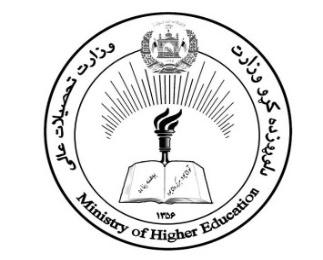 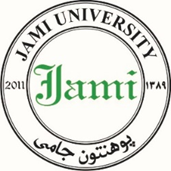 پوهنتون خصوصی جامیپوهنحی حقوق و علوم سیاسیدیپارتمنت اداری-دیپلماسیاستراتژیک پلان 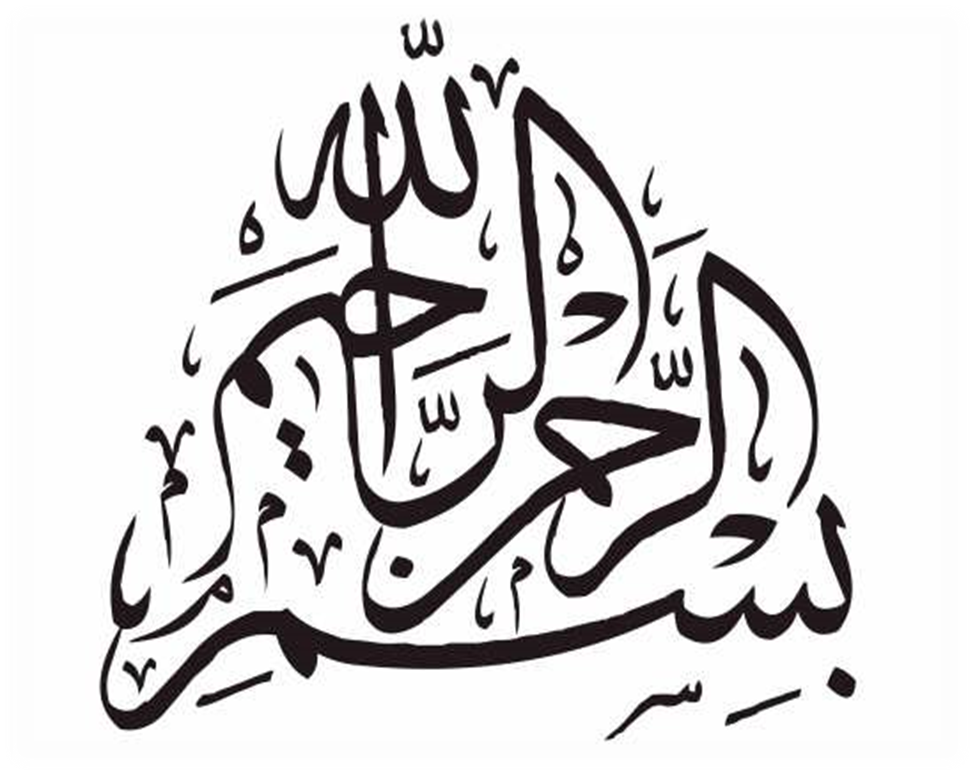 دیپارتمنت اداری- دیپلماسی ( Department of Administration and Political science)گزارش شورای علمی دیپارتمنت و پوهنحی حقوق و علوم سیاسی؛استراتژیک پلان دیپارتمنت اداری-دیپلماسی پوهنحی حقوق و علوم سیاسی به تاریخ2۰/08 /1398 به شورای علمی دیپارتمنت اداری-دیپلماسی ارائه گردید و بعد از بررسی های لازم مورد تائید این شورا قرار گرفته و در نمبر پروتکل (17) این شورا ثبت گردید. سپس این استراتژیک پلان به تاریخ 03/08/1398 ذریعه مکتوب به شورای علمی پوهنحی حقوق و علوم سیاسی جهت تایید و تصویب فرستاده شد. شورای علمی پوهنحی حقوق و علوم سیاسی  مورخ  06/08/1398  استراتژیک پلان دیپارتمنت اداری-دیپلماسی را مورد بررسی قرار داده و استراتژیک پلان دیپارتمنت مربوطه  این پوهنحی را مورد تائید و تصویب قرار داده و این پلان در نمبر پروتکل (14) این شورا ثبت گردید.       استاد عبدالقدیر ندایی عضو شورا                                                                استاد عتیق الله رحیمی عضو شورا    استاد  محمد سعید دانش عضور شورا                                                           استاد خالد فقیری عضو شورامحمد طارق وامق رییس شورا علمیمقدمهدیپارتمنت اداری -دیپلماسی دانشکده حقوق و علوم سیاسی افتخار دارد که با رویکرد خلاقانه و مشتاقانه در امر تدریس رشته حقوق و علوم سیاسی با معیار های پذیرفته شده وزارت تحصیلات عالی افغانستان برای شهروندان علم دوست کشور خدمت می کند. این دیپارتمنت در چوکات دانشکده حقوق و علوم سیاسی در سال ۱۳۸۹تاسیس شد. ما تلاش می کنیم تا خدمات آموزشی هرچه معیاری تر علمی اعم از نظری و عملی را برای دانشجویان عرضه کرده و مطابق نیاز بازار برنامه درسی را عیار سازیم. دیپارتمنت اداری-دیپلماسی  پوهنحی حقوق و علوم سیاسی پوهنتون جامی افتخار دارد که تا حال توانسته موفقانه یک تعداد کثیری از دانشجویان را در رشته علوم سیاسی فارغ دهد و ّتعداد زیادی از این فارغان توانستند مطابق با رشته تحصیلی خود در سمت های مختلف دولتی و غیر دولتی مشغول کار شوند. این دیپارتمنت در هر سمستر سیمنار های متعدد علمی با موضوعات مورد نیاز جامعه دانشجویی و به منظور ظرفیت سازی بیشتر دانشجویان توسط اساتید و نخبه گان علمی و اکادمیک کشور برگزار مینماید.
ما تلاش داریم تا یک بخش عمده از منابع و کتب درسی را تهیه نموده و کمیته تحقیق دیپارتمنت اداری- دیپلماسی کوشش می نماید تا با اتکا به کادر متخصص شماری از کتب درسی دانشجویان را تألیف و یا از منابع انگلیسی به فارسی ترجمه نماید و در دسترس دانشجویان این رشته قرار دهد. این دیپارتمنت در حال حاضر در حدود صد محصل (این تعداد با توجه به هر سمستر در نوسان است) داشته ودر ده دور فراغت ده ها محصل را نیز تقدیم جامعه علمی و فرهنگی افغانستان نموده است. در دیپارتمنت اداری-دیپلماسی پوهنحی حقوق شمار از اساتید با درجه تحصیلی دکتور و ماستری اعم از دایمی و قرار دادی مصروف تدریس و آموزش دهی به محصلین می باشند.   ما تلاش می نماییم تا برای دانشجویان خود تمامی امکانات مورد نیاز تحصیلی را فراهم ساخته تا دانشجویان در امور تحقیقی و پژوهشی بیشتر گام های عملی را بردارند و در کنار آموزش رشته تحصیلی شان با رویکرد های تحقیقی، تجربی و عملی بیشترآشنا شوند.
دیپارتمنت اداری- دیپلماسی پوهنحی حقوق و علوم سیاسی سعی می نماید تا با رویکرد محصل محور، محصلین را بیشتر مکلف سازد در امور تحصیلی خود اعم از نظری و عملی سهم بیشتر داشته باشند. این امر میتواند محصلین را آماده سازد تا با موضوعات علمی و اکادمیک  برخورد تخصصی محور داشته باشند.    ماموریت و رسالت ماموریت و رسالت دیپارتمنت اداری-دیپلماسی پوهنحی حقوق و علوم سیاسی عبارت است از تربیه کادر متخصص در حوزه سیاست، تلاش برای نهادینه سازی تحقیقات علمی، تلاش برای افزایش سطح آگاهی سیاسی شهروندان از طریق برنامه های مختلف، راه اندازی برنامه های مختلف برای ظرفیت سازی محصلان و استادان به شمول اعطای بورسیه های تحصیلی ، راه اندازی برنامه های خلاقانه در مورد سیاست، حکومت و دولت برای انکشاف جامعه و رشد فکری، ذهنی، و افزایش فرهنگ سیاسی شهروندان مطابق لوایح و مقررات وزات تحصیلات عالی، پوهنتون جامی و پوهنحی حقوق و علوم سیاسی.MissionThe mission of department of political science is to educate specialists in politics, excellence in researches and teachings, enhancing political understandings of the citizens, holding programs aimed at capacity building of students and teachers including granting scholarships for students and lecturers, holding creative programs about politics, government and state for development of society and also increasing the political culture of the citizens in according to bills and principles of Ministry of Higher Education, Jami University and Law and Political Science Department. دیدگاهدیدگاه دیپارتمنت اداری-دیپلماسی پوهنحی حقوق و علوم سیاسی را میتوان چنین خلاصه نمود: ما باور داریم که دیپارتمنت اداری-دیپلماسی یکی از دیپارتمنت های برتر در سطح کشور بوده و تلاش می نماییم تا در آینده نزدیک با کسب اعتبار دهی و عبور از مرحله سوم تضمین کیفیت و با عملی سازی برنامه های علمی-تحقیقی،ارتقا کیفیت تدریس و خدمات بالای تحصیلی در سطح محلی، ملی، منطقه ای و بین المللی در صدر جدل دیپارتمنت های کشور و منطقه قرار گیریم. کوشش صورت میگیرد تا با جذب منابع مالی جدید و کادر متخصص و علمی بالا و با تفاهم با نهاد های مرتبط دیگر جایگاه مطلوب و ایده آل را کسب نماییم. vision The Department of Political Science’s vision is to achieve top tier ranking departments in the country and after passing the third phase of quality assurance, after being accredited and also by applying academic and research based programs, enhancing teaching quality and educational services we try to be one of the toppest of all high ranking departments at the national and international levels.  We will to achieve academic reputations and ideal state by capitalizing on existing strengths, leveraging connections to other departments and by acquiring new resources. چگونگی تهیه این پلان استراتژیکبرای تهیه پلان استراتژیک دیپارتمنت اداری-دیپلماسی یک تیم از اساتید نخبه و متخصص تشکیل شده و این تیم بعد از مطالعه پلان استراتژیک وزارت محترم تحصیلات عالی، پلان استراتژیک پوهنتون جامی، پلان استراتژیک پوهنحی حقوق و علوم سیاسی پوهنتون جامی و چندین پلان استراتژیک از پوهنتون های معتبر افغانستان و جهان و همچنان با توزیع پرسشنامه به ذینفعان، اساتید، فارغان این رشته و محصلین برحال دیپارتمنت اداری-دیپلماسی تصمیم به تهیه و نوشتن این پلان استراتژیک نمود. اعضای تیم تهیه کننده پلان استراتژیک به شرح ذیل میباشند:محترم دوکتور میر محمد ایوبی رئیس پوهنتون و استاد دیپارتمنت اداری-دیپلماسی؛محترم دوکتور محمد طارق وامق رییس پوهنحی حقوق و علوم سیاسی؛محترم محمد سعید دانش آمر دیپارتمنت اداری-دیپلماسی؛محترم عتیق الله رحیمی آمر کمیته مرکزی تضمین کیفیت پوهنتون و استاد در دیپارتمنت اداری دیپلماسی؛محترم دوکتور داوود عرفان استاد برحال و محترم استاد لیلما نعمانی رئیس کمیته تحقیق پوهنحی حقوق و علوم سیاسی.  کارمندان و استادانآمر دیپارتمنت، مدیر تدریسی،  یک کارمند اداری، چهار استاد دائیم  و شماری از اساتید قرار دادی در دیپارتمنت اداری-دیپلماسی پوهنحی حقوق و علوم سیاسی مصروف امور اداری و درسی این دیپارتمنت میباشند. در عین حال کارمندان و اساتید همکار در این دیپارتمنت عضویت فعالانه را نیز در کمیته های فرعی (کمیته فرعی تضمین کیفیت، کمیته فرعی نظم و دسپلین، کمیته فرعی تحقیق، کمیته فرعی جندر، کمیته فرعی امتحانات، کمیته فرعی فرهنگی، کمیته فرعی نصاب و کاریکولم)  پوهنحی حقوق و علوم سیاسی دارند. قابل ذکر است که در این دیپارتمنت اساتید با درجه های تحصیلی بالا دوکتور و ماستر با در نظرداشت رشته تحصیلی شان مصروف تدریس مضامین مطابق با رشته های تحصیلی مربوطه شان میباشند. اساتید دیپارتمنت اداری دیلپماسی نقش فعال را نیز در امور تحقیقی، پژوهشی، انکشاف جامعه، انکشاف فرهنگ سیاسی جامعه، مشارکت در برنامه های رادیویی و تلویزیونی، گرد همایی ها، سیمینار ها و ورکشاپ ها را دارا میباشند. مقطع تحصیلی در دیپارتمنت اداری-دیپلماسیپوهنحی حقوق و علوم سیاسی پوهنتون جامی به صورت کل و دیپارتمنت اداری-دیپلماسی این پوهنتون به صورت جز زمینه تحصیل را در مقطع لیسانس برای محصلین و داوطلبان پوهنتون مساعد ساخته اند. البته تلاشهای جدی جریان دارد تا با پشت سر گذاشتاندن مرحله سوم پروسه اعتبار دهی وزارت محترم تحصیلات عالی افغانستان و با تکمیل معیارهای لازم این وزارت، بتوانیم جواز راه اندازی برنامه های تحصیلی را در مقطع ماستری نیز بدست آوریم. مقطع لیسانس در حقیقت سنگ تهداب دوره تحصیلی گفته شد و در این مقطع اساسی ترین دروس فراگرفته میشود. خوشبختانه دیپارتمنت اداری-دیپلماسی با داشتن کادر متعهد و متخصص با درجات بالای تحصیلی و با در نظرداشت معیارهای وزارت تحصیلات عالی و پوهنتون جامی به اهمیت این مسئله پی برده و مفردات درسی معیاری را در اختیار محصلین خویش قرار میدهد.  در عین حال این دیپارتمنت کوشش نموده است تا شاخصه های محصل محوری، برنامه های عملی (شبیه سازی)، سیمینار های آموزشی و علمی و سیر های علمی را تطبیق نماید. ما تلاش می نماییم تا برنامه های ظرفیت سازی را در داخل و خارج از کشور با تفاهم با نهاد های دولتی و خصوصی در داخل و خارج از کشور برای استادان و محصلین خویش روی دست بگیریم. همکاری و تفاهم با نهاد های مرتبط دیگردیپارتمنت اداری-دیپلماسی پوهنتون جامی بصورت مستقلانه تا به حال با کدام نهاد (دپیارتمنت مرتبط) دیگر کدام تفاهم نامه ی نداشته است. اما با در نظرداشت موجودیت تفاهم نامه های پوهنتون جامی با پوهنتونها و نهاد های دولتی و خصوصی دیگر، این دیپارتمنت نیز توانست با استفاده از این تفاهم نامه یک سلسله برنامه های را در هماهنگی با نهاد های مرتبط دیگر راه اندازی نماید. بطور مثال در خزان سال 1397 با استفاده از برنامه تبادله محصل (exchange students) و تفاهم نامه که پوهنتون محترم جامی با پوهنتون شولینی هندوستان دارد، ما توانستیم از این دیپارتمنت یک نفر (محمد ادریس سروری) را برای فراگیری یک دوره آموزشی پنج ماهه به هندوستان بفرستیم . توامیت تفاهم نامه ها یکی از پلانها و اهداف عمده دیپارتمنت اداری-دیپلماسی را تشکیل میدهد. دیپارتمنت اداری-دیپلماسی مصمم است تا با امضای تفاهم نامه های مستقل با نهاد های دولتی و خصوصی داخلی و خارجی مرتبط با در نظرداشت لوایح و مقررات وزات محترم تحصیلات عالی و پوهنتون جامی زمینه ی بیشتر همکاری و تعاون این دیپارتمنت با سایر نهاد های ذکر شده را فراهم ساخته و در بهبود ظرفیت (استادان و محصلان) گامهای عملی بیشتری را بردارد. چالشهادیپارتمنت اداری-دیپلماسی به یک سلسله چالشهای بنیادی و اساسی مواجه است و این چالشها را میتوان چنین بر شمرد:عدم داشتن جای مناسب (دفتر مستقل) برای آمر دیپارتمنت؛عدم داشتن کارمند کافی اداری برای پیشبرد امور اداری؛عدم موجودیت مدیر تدریسی مستقل از پوهنحی حقوق و علوم سیاسی؛ عدم داشتن بودجه کافی برای راه اندازی برنامه های مختلف به منظور ظرفیت سازی (اعطای بورسیه به استادان و محصلان)؛عدم موجودیت وضاحت در مورد صلاحیت های آمرین دیپارتمنت وموجودیت سیستم متمرکز اداری. راهکارهاعلی رغم این چالشها، دیپارتمنت اداری-دیپلماسی متعهد است تا با ارائه راهکارهای مناسب با چالشهای ذکر شده فایق آید و خدمات تحصیلی با کیفیت را مطابق معیار های پذیرفته شده ملی و بین المللی برای محصلین ارانه کند.فراهم سازی مکان مناسب برای دیپارتمنت؛جذب کارمند کافی برای پیشبرد امور اداری؛جذب بودجه کافی از منابع داخلی (پوهنتون) و منابع خارجی براساس قوانین و مقررات پوهنتون؛توجه بر تخصص گرایی؛تلاش برای تمرکز زدایی اداری؛جذب محصلین بیشتر و اعطای بورسیه های تحصیلی با در نظرداشت امکانات موجود؛راه اندازی برنامه های تقویتی مانند سیمینارها و ورکشاپها وارانه خدمات مشوره دهی برای محصلین به منظور پیشرفت در امور زندگی اجتماعی و اکادمیک. فرصت هادیپارتمنت اداری-دیپلماسی با درک موجودیت یک سلسله محدودیت های کلی در سطح پوهنتون (عدم موجودیت جای و مکان کافی اداری) با آنهم مصمم است تا از تمامی فرصت های موجود پوهنتون برای بهبود وضعیت موجود و تثبیت جایگاه مطلوب خویش در سطح ملی و منطقه ای استفاده نماید. پوهنتون جامی و پوهنحی حقوق و علوم سیاسی این پوهنتون بصورت کل در تلاش اند تا در هماهنگی با نهاد های دیگر دولتی و خصوصی داخلی و خارجی برای ارتقا کیفیت و عبور از مرحله سوم اعتبار دهی استفاده مفید و بهینه نماید. دیپارتمنت اداری-دیپلماسی نیز برای نیل به این هدف در هماهنگی با ریاست محترم پوهنتون و پوهنحی تلاش هایش را تسریع خواهد ساخت.دیپارتمنت اداری-دیپلماسی افتخار دارد که قوی ترین کادر علمی را با خود دارد و از این کادر در برنامه های علمی، تحصیلی  و پژوهشی  برای بلند بردن سطح دانش، محصلین استفاده موثر را می نماید. همچنان محصلین نیز میتوانند با از این فرصت های موجود به نفع خویش استفاده نمایند. دیپارتمنت اداری-دیپلماسی در تلاش است تا با استفاده از سیستم آنلاین آموزشی در هماهنگی با ریاست پوهنتون، ریاست پوهنحی حقوق و علوم سیاسی و  با در نظرداشت لوایح و مقررات وزات محترم تحصیلات عالی و ریاست پوهنتون جامی آموزش الکترونیک را به عنوان یکی از معیار های مهم تضمین کیفیت نهادینه سازد. ریاست محترم پوهنتون جامی، مصمم است تا سرمایه گذاری بیشتری را در بخش های مختلف و مهم انجام دهد و در این صورت دیپارتمنت اداری-دیپلماسی میتواند از این فرصت برای رفع نیاز مندی های خویش استفاده نماید. از این طریق دیپارتمنت اداری-دیپلماسی میتواند بورسیه های بیشتر تحصیلی را در اختیار داوطلبان و متقاضیان با در نظر داشت اصل تبعیض حمایوی قرار دهد. دیپارتمنت اداری-دیپلماسی میتواند با استفاده از امکانات موجود مادی و معنوی خویش و ظرفیت بالای علمی که دارد در انکشاف جامعه نقش موثر و مفیدی را بازی نماید. تهدید هابا توجه به عدم موجودیت برخی امکانات و نیازمندی های دیپارتمنت اداری-دیپلماسی  و در صورت رفع نشدن این کمبودی ها، وضعیت تحصیلی، درسی و اداری این دیپارتمنت تهدید شده و کیفیت تحصیلی دیپارتمنت تاثیر نامطلوب خواهد گذاشت. با آنهم در حال حاضر سطح تحصیل در این دیپارتمنت بالا بوده و تلاش صورت میگیرد تا مطابق معیار های پذیرفته شده وزارت محترم تحصیلات عالی و پوهنتون جامی، خدمات تحصیلی را در بالاترین حد برای محصلین خویش ارائه نمایم. اما در بلند مدت، عدم توجه به کمبودی ها می تواند وضعیت موجود را تحت الشعاع قرار دهد و تهدید جدی در برابر نظام آموزشی و تحصیلی این دیپارتمنت باشد. این هم دور از انتظار خواهد بود که بتوانیم با عدم سرمایه گذاری بیشتر، گامهای موثر تری را برای پیشرفت دیپارتمنت برداریم. اهداف و استراتژی هااین اهداف و استراتژی ها براساس پیشنهاد کمیته تعین شده به منظور تهیه و ساخت پلان استراتژی پنج ساله دیپارتمنت اداری-دیپلماسی (1398-1403)  بعد از بحث و مباحثات طولانی تعین و ساخته شده است. هدف 1: تلاش برای عبور از مرحله سوم تضمین کیفیت و اعبتار دهی و قرار گرفتن در صدر جدول دیپارتمنت های برتر مرتبط در سطح ملی و بین المللی. استراتژی ها: آماده سازی ساختمان اداری مناسب برای دیپارتمنت اداری-دیپلماسی؛استخدام کارمند جدید با در نظرداشت شرایط موجود برای انجام امور اداری و تدریسی؛استخدام اساتید با درجات تحصیلی بالاتر مانند دکتر و پست دکتر؛تلاش برای بدست آوردن بودجه بیشتر از منابع داخلی و خارجی؛نظارت جدی از تطبیق معیار های یازده گانه تضمین کیفیت و اعبتار دهی وزارت تحصیلات عالی؛تطبیق مفردات بروز شده درسی وزارت محترم تحصیلات عالی افغانستان؛انجام مرور دوره ای این دیپارتمنت براساس لوایح و مقررات وزارت محترم تحصیلات عالی و نظریات و پیشنهادات محصلان، اساتید، ذینفعان و  استخدام کنندگان؛راه اندازی برنامه های بیشتر ظرفیت سازی برای استادان و محصلان از قبیل آماده سازی زمینه فراگیری سیمینار های علمی، برنامه های کوتاه مدت و بلند مدت و اعطای بورسیه های تحصیلی در داخل و خارج از کشور؛ انجام بیشتر برنامه های تحقیقاتی و پژوهشی؛تاکید بر برنامه های عملی محصلین در کنار برنامه های دروس تئوریک؛غنی ساختن کتابخانه موجود و فراهم سازی کتابخانه الکترونیک؛تلاش برای یافتن فرصت های بهتر جهت افزایش و بهبود سطح کمی و کیفی دیپارتمنت؛تشویق کادر علمی دیپارتمنت جهت سهم گیری بیشتر در نوشتن مقالات در ژورنال های ملی و بین المللی؛نهادینه سازی سیستم آموزش های الکترونیک در این دیپارتمنت وامضای تفاهم نامه های جدید با دیپارتمنت های مرتبط در داخل و خارج از کشور مطابق قوانین و مقررات وزارت محترم تحصیلات عالی و پوهنتون جامی.هدف 2: اخذ جواز راه اندازی برنامه ماستری در دیپارتمنت اداری-دیپلماسی.تلاش صورت میگیرد تا در آینده نزدیک و با عبور از مرحله سوم اعتبار دهی، این دیپارتمنت بتواند جواز راه اندازی پروگرام ماستری را بدست آورد.استراتژی ها:تلاش برای تکمیل معیار های وزارت محترم تحصیلات عالی جهت اخذ جواز برنامه ماستری؛تلاش برای جذب اساتید بیشتر با درجه تحصیلی دکتر؛تلاش برای جذب بودجه بیشتر برای پیشبرد این برنامه؛تلاش برای فراهم سازی امکانات، تسهیلات و ضروریات این برنامه از قبیل صنوف مجهز، کتابخانه مجهز و جداگانه و ساختمان اداری جداگانه برای این برنامه و تلاش برای تخصصی کردن برنامه ها و تطبیق آنها با بازار کار. هدف 3:  فراهم سازی محیط مناسبتر و ساختمان اداری وسیعتر جهت پیشبرد امور اداری برنامه هااستراتژی ها:تلاش برای قانع ساختن موسسین پوهنتون و پوهنحی حقوق و علوم سیاسی جهت فراهم آوری محیط مناسبتر و وسیعتر اداری برای دیپارتمنتن اداری-دیپلماسی؛آماده سازی دفاتر جداگانه برای برنامه های لیسانس و ماستری؛فراهم آوری صنوف معیاری تر و بهتر برای محصلین؛استخدام کارمند جدید و کافی اداری مانند مدیر تدریسی، مدیر اجرایی  اساتید و کادر متخصص  در صورت راه اندازی برنامه های ماستری؛فراهم سازی پارکینگ جداگانه برای محصلین اداری-دیپلماسی و ایجاد کتابخانه مستقل و جداگانه برای محصلین. هدف 4: تقویت و گسترش روابط علمی و فرهنگی با نهاد های مرتبط داخلی و خارجی دیگر با امضای تفاهم نامه های مستقل و جداگانهاستراتژی ها:تلاش جهت ایجاد بخش روابط عمومی به منظور برقرار و تقویت روابط بیشتر با دیپارتمنت های مرتبط داخلی و خارجی؛تلاش برای پیدا کردن منابع مالی بیشتر از طریق نهاد های مربوطه با در نظرداشت قوانین نافذه وزارت محترم تحصیلات عالی و پالیسی های موجود پوهنتون جامی؛دعوت اساتید متخصص داخلی و خارجی براساس تفاهم نامه های موجود میان دیپارتمنت اداری-دیپلماسی و نهاد های مربوطه و تلاش به منظور گسترش روابط و ارتباطات با نهاد های بین المللی جهت ایجاد زمینه های بیشتر ظرفیت سازی محصلان و استادان در داخل و خارج از کشور. هدف 5: جذب بیشتر دانشجو، افزایش میزان فراغت دانشجویان، فراغت دانشجویان با معیار های بلند تر اکادمیک؛استراتژی ها:تلاش برای بهینه سازی فرهنگ تنوع گرایی و ایجاد فضای مناسب برای تنوع قومی و ملیتی؛تلاش برای جذب دانشجویان بیشتر، افزایش ظرفیت ها و توانایی ها دانشجویان، آماده ساختن دانشجویان متخصص؛تلاش برای ایجاد فرصت تحصیلی در دیپارتمنت اداری – دیپلماسی با در نظرداشت پالیسی دانشگاه جامی:هدف 6: تلاش برای افزایش میزان دانشجویان از میان اقلیت های جامعه در  دیپارتمنت اداری-دیپلماسی با در نظرداشت پالیسی دانشگاه جامی؛استراتیژی ها:ارتباط با موسسات مربوط جهت همکاری با دیپارتمنت اداری-دیپلماسی در قسمت جذب اقلیت ها؛ایجاد و راه اندازی سایت مستقل دیپارتمنت اداری-دیپلماسی و  آگاهی دهی از طریق سایت ؛آگاهی دهی از طریق رسانه های آزاد، موسسات و شبکه های اجتماعی؛ارتباط با دانشجویان فارغ التحصیل به منظور جذب دانشجویان بیشتر از میان اقلیت های جامعه؛آماده ساختن بروشور ها و دیگر ابزار مفید برای جذب دانشجویان از میان اقلیت های جامعه؛استفاده از دانشجویان برحال دیپارتمنت اداری-دیپلماسی که از میان اقلیت های جامعه برخواسته اند؛ارتباط و هماهنگی با بخش پذیرش دانشگاه جامی به منظور تعاون و همکاری در تشخیص و جذب این دانشجویان؛هدف 7: افزایش دانشجویان با ظرفیت های بالاتر علمی و اکادمیک و توجه به تخصص گرایی آنها؛استراتیژی ها:ارتباط و هماهنگی با بخش پذیرش دانشگاه جامی جهت تشخیص و تماس با دانشجویان نخبه و لایق؛گسترش و توسعه ویب سایت جالب و پر محتوا دیپارتمنت اداری-دیپلماسی جهت افزایش ظرفیت های علمی دانشجویان؛گسترش کتابخانه  این دیپارتمنت و آماده ساختن منابع معتبر علمی علوم سیاسی؛ایجاد فرصت های لازم برای دانشجویان جهت فراگیری دوره های کوتاه مدت، میان مدت و طولانی مدت در بیرون از کشور؛راه اندازی سیمنارها، ورکشاپ‌ها و دیگر برنامه های ارتفا کیفیت در دیپارتمنت؛توجه و تمرکز روی کار های عملی و پراکتیک در کنار دروس نظری و تیوریک وبکار گماشتن دانشجویان برحال لایق و شایسته در این فعالیت ها به عنوان دانشجویان الگو و اسوه.هدف8: افزایش تعداد و ظرفیت دانشجویان فارغ‌التحصیل این دیپارتمنت ؛استراتژی ها:استفاده و بکارگماشتن اساتید و کارمندان دیپارتمنت برای نیل به این هدف؛تماس با موسسات و نهاد های دیگر دخیل در ظرفیت سازی دانشجویان و دیگر نیروهای انسانی؛تلاش و هماهنگی با نهادهای کاریابی جهت ایجاد فرصت و معرفی فرصت های شغلی داخلی؛توسعه ویب‌ سایت معلوماتی و موثر؛ملاقات و صحبت رو در رو با موسسات مختلف داخلی و خارجی جهت ایجاد فرصت های شغلی برای دانشجویان؛ هدف 9: منابع انسانی و زیرساختا ها: افزایش و استفاده از منابع مهم انسانی و غیر انسان به منظور تبدیل دیپارتمنت اداری-دیپلماسی دانشکده حقوق و علوم سیاسی به یکی از موثر ترین و معیاری ترین دیپارتمنت ها در سطح محلی، ملی و بین‌المللی و ایجاد محیط تحصیلی مطلوب و بهینه. استراتژی ها:استخدام اساتید متخصص، مسلکی، مجرب با مدارک بالای علمی به عنوان کدر علمی دیپارتمنت اداری-دیپلماسی؛راه اندازی برنامه های توانمند سازی و ظرفیت سازی برای کدر علمی و کارمندان این دیپارتمنت؛ایجاد فرصت های لازم علمی و اکادمیک در بیرون از کشور برای اساتید و کارمندان این دیپارتمنت؛دخیل ساختن کارمندان و کدر علمی در تصمیم گیری ها و تصمیم سازی های این دیپارتمنت و تلاش برای کاهش شکایات کارمندان و اساتید با فراهم ساختن امکانات لازم و مورد نیاز؛ساختن پالیسی های موثر و مفید به منظور انجام تحقیقات علمی و توسعه آموزشی؛ایجاد محیط مناسب برای کارمندان، اساتید و دانشجویان این دیپارتمنت؛بهبود كيفيت آموزشي دیپارتمنت اداری-دیپلماسی از طريق استقرار سيستمهاي آموزشي جديد واطمينان يافتن از كيفيت مطلوب سيستمهاي آموزشي موجود؛شناسايي و ارزيابي مستمر وضعيت برنامه هاي آموزشي و متناسب ساختن آن با استانداردهاي علم و پذيرفته شده توسط وزارت تحصیلات عالی افغانستان و دانشگاه جامی و تهيه طرحهاي حمايتي براي كسب هدف فوق الذكر به ويژه در حوزه هاي: توسعه برنامه هاي آموزشي، توسعه برنامه هاي حرفه اي دیپارتمنت، بهبود منابع درسي، فراهم نمودن امكانات پيشرفته براي دانشجويان در فرآيند يادگيري، به روز كردن امكانات و تجهيزات كمك آموزشي، آماده كردن شرايط براي بازديد از نهاد های دولتی و خصوصی در ولایت هرات و در سطح افغاستان.هدف 10:  تشویق، حمایت و تلاش برای استخدام، گسترش و ایجاد دیپارتمنت عالی و متنوع، متخصصین اکادمیک و علمی و کارمندان مسلکی.استراتژی ها:اختصاص معاش بلندتر به کدر علمی و کارمندان این دیپارتمنت نسبت به دیپارتمنت های همتا با در نظرداشت سیاست های کلی مالی دانشگاه جامی؛فراهم ساختن فیدبک و بازخورد توسعه ای در مورد روند آموزش و تدریس، تحقیق و خدمات علمی و اکادمیک؛ساختن پالیسی پلان علمیاتی؛تشخیص منابع حمایوی علمی و اکادمیک برای این دیپارتمنت؛همکاری همراه ریاست دانشگاه جهت تشخیص و پیدا کردن منابع تمویل کننده مطابق سیاست های مالی این دانشگاه و استفاده از این منابع برای افزایش کیفیت دیپارتمنت اداری-دیپلماسی؛همکاری های لازم و همیشگی با کمیته های فرعی تحقیقی، ارتقا و تضمین کیفیت، نظم و دسپلین، کمیته نصاب، کمیته کاریکولم، کمیته فرهنگی  و جندر جهت پیشبرد امور به گونه جمعی؛استخدام و نگهداري اعضاي هيأت علمي ممتاز و برجسته كه قادر به تحقق اهداف آموزشي و تحقيقاتي دیپارتمنت بوده و مي توانند دانشجويان خود را در جهت استفاده مؤثر از توانايي هايشان هدايت و رهبري نمايند؛ ايجاد و ارتقاء برنامه هايي به منظور توسعه توانمنديهاي اعضاي هيأت علمي دیپارتمنت اد اری-دیپلماسی از طريق راه اندازی سیمنارها، ورکشاپ‌ها  و مشاركت فعال اساتيد در كميته های فرعی (کمیته فرعی تحقیق، کمیته فرعی تضمین کیفیت، کمیته فرعی نصاب، کمیته فرعی کاریکولم و....) و افزايش حمايت از اعضاي هيأت علمي دیپارتمنت  که در تأليف كتب جديد و ارائه مقالات روز دنيا در كنفرانسهاي ملي و بين المللي نقش بسزايي دارند.هدف 11:  کاهش جابجایی ها، تغییر و تبدیلی ها میان اعضای دیپارتمنت اداری-دیپلماسی  دیپارتمنت ؛استراتژی:بحث و مشوره همراه اعضا ،کارمندان و کدر علمی دیپارتمنت جهت تشخیص نیازمندی های علمی و غیر علمی؛بازنگری سالانه برنامه ها و کاریکولم مطابق طرزالعمل وزارت تحصیلات عالی افغانستان و پالیسی های دانشگاه جامی؛تلاش برای دستیابی به اهداف تعریف شده دیپارتمنت اداری-دیپلماسی  ورعایت اصل مجازات و مکافات به منظور افزایش کیفیت کاری و تقدیر از کارمندان  و اعضا فعال دیپارتمنت بصورت نقدی و غیر نقدی به منظور ایجاد انگیزه و روحیه کاری بالا.  هدف12: فراهم سازی فرصت های آموزشی و برنامه های تقویتی برای کارمندان دیپارتمنت اداری.استراتژی ها:تهیه فهرست برنامه های مورد نیاز برای کارمندان و اعضای دیپارتمنت؛برگزاری جلسه دیپارتمنت بصورت ماهوار به منظور تشخیص برنامه های آموزشی برای کارمندان و تهیه تقسیم اوقات منظم و راه اندازی برنامه های آموزشی مطابق این تقسیم اوقات. هدف 13: تلاش برای بهبود وضعیت و شرایط کاری کارمندان.استراتژی ها:ترفیع فوق العاده کارمندان استثنایی خصوصاً کارمندان مجرب و باسابقه چندین ساله؛تقدیر و رعایت اصل مکافات برای کارمندان پرتلاش و زحمتکش؛فراهم سازی زمینه و فرصت های مناسب برای انکشاف و پیشرفت های علمی و مسلکی؛آماده ساختن فرصت های علمی و مسلکی (ورکشاپها، سیمینار های علمی خارج از کشور و....) برای اعضای ارشد دیپارتمنت؛رعایت پروسجر های کاری و عدم تداخل وظیفه ای میان اعضا و کارمندان؛پاسخگویی، مسوولیت پذیری و استقبال از پیشنهادات و توصیه های کارمندان و کدر علمی دیپارتمنت وافزایش روحیه انعطاف پذیری و همدیگر پذیری میان اعضا، کارمندان و کدرعلمی.هدف14: بلند‌بردن ظرفیت علمی، سویه تحصیلی اعضای کادر‌علمی، انکشاف مستمر کاریکولم تحصیلی بادرنظرداشت قوانین و مقررات وزارت  محترم تحصیلات عالی افغانستان.استراتژی‌ها:بازنگری کاریکولم تحصیلی و تطبیق آن با نیاز‌های علمی، اجتماعی، سیاسی و اقتصادی کشور در سطح ملی؛ایجاد و فراهم‌آوری برنامه های ماستری و دوکتورا برای اعضای کادر علمی و دانشجویان واجد شرایط؛توسعه و انکشاف برنامه ارتقا کیفیت در این دیپارتمنت؛ایجاد و انکشاف زیرساخت های الکترونیکی و تلاش برای ایجاد کتابخانه الکترونیک در این دیپارتمنت؛ایجاد قرارداد های همکاری های علمی، تبادل اعضای کادرعلمی و محصلان میان دیپارتمنت حقوق و علوم سیاسی دانشگاه جامی و دیگر دیپارتمنت های مربوطه در سطح ملی و بین‌المللی بادرنظرداشت قوانین و مقررات دانشگاه جامی.فراهم سازی شرایط بهتر کاری برای اعضای کادر علمی به منظور فعالیت های بهتر علمی و تحقیقات؛اتخاذ تدابیرلازم برای بهبود وضعیت رهایشی محصلان براساس مطالعات دقیق؛اطمینان یافتن از وجود برنامه هایی جامع برای توسعه منابع انسانی و استقرار سیستم های ارزیابی عملکرد برای پشتیبانی از اساتید و دانشجویان محقق این دیپارتمنت با در نظرداشت پالیسی های دانشگاه جامی؛حرکت به سمت یادگیری و تدریس از طریق توسعه آموزش های حرفه ای به طوری‌که باعث متمایز شدن دیپارتمنت حقوق و علوم سیاسی دانشگاه جامی از سایر مراکز علمی از جنبه های کمی و کیفی گردد؛این دیپارتمنت میکوشد تا محیط یادگیری سازمانی خود را طوری طراحی و سازماندهی نماید که امکان کسب دانش و مهارتهای مورد نیاز برای برطرف کردن نیازهای آتی دانشجویان در بالاترین سطح ممکن فراهم شود. از سوی دیگر این دیپارتمنت کماکان بدنبال جذب دانشجویان مستعد و توانمند می‌باشد و دیپارتمنت حقوق و علوم سیاسی دانشگاه جامی می کوشد تا رابطه میان تحقیق و تدریس (دو رکن اساسی نظام آموزشی) بصورت مستمر بررسی و تنظم شود. برای دستیابی به این هدف میکانیزم های تضمین کیفیت منسجم با در نظرداشت معیارهای تضمین کیفیت وزارت تحصیلات عالی افغانستان تنظیم نموده و براتقا روزافزون این مکانیزم ها تاکید دارد.هدف 15:  افزایش و تقویت برنامه های دوره لسانس و توجه بالای بازدهی برنامه ها و نظام آموزشی دیپارتمنت.استراتژی ها: افزایش فرایند ارزشیابی و ارزیابی های علمی رشته های تحصیلی (اداری-دیپلماسی) وتلاش برای افزایش کارمندان و اعضای دیپارتمنت با درنظرداشت نیازمندی های دیپارتمنت و پالیسی اداری دانشگاه جامی.هدف 16:  تلاش برای افزایش کیفیت تحصیلی و آموزشی دوره لسانس.استراتژی ها:بازنگری شیوه های درسی و تطبیق آنها با استاندار های ملی و بین المللی با در نظرداشت معیار های تضمین و ارتقا کیفیت وزارت محترم تحصیلات عالی افغانستان؛تمرکز و توجه بالای کیفیت آموزشی دیپارتمنت اداری-دیپلماسی با در نظرداشت معیار های وزارت محترم تحصیلات عالی افغانستان؛بازنگری سالانه و دوره ای کاریکولم و مفردات درسی دیپارتمنت اداری-دیپلماسی؛ارتقا و بهبود محیط کار که در آن، تنوع فعالیتها نوعی ارزش تلقی شده و فراهم آوری فرصتهای برابر و یکسان برای همه دانشجویان(عدم وجود تبعیض و بی عدالتی)؛تعهد به حمایت از دانشجویان و ارتقا سطح رفاه آنها؛بهبود زیرساخت های اطلاع رسانی دیپارتمنت به منظور تامین هرچه مطلوبتر نیازمندیهای اساتید و دانشجویان؛توجه به محیط فیزیکی مناسب برای تحقق هرچه سریعتر و مطولبتر رسالت دیپارتمنت و بهبود سطح فعالیت های تحقیقات برای اساتید و دانشجویان؛ایجاد فرصت های مناسب برای دانشجویان جهت ارائه دستاورد های علمی و تحقیقی شان از طریق مجله دانشجویی دانشگاه جامی؛ راه اندازی برنامه های شبیه سازی وراه اندازی مناظره های دانشجویی.هدف 17: تعین استاد مشاور برای دانشجویان با در نظرداشت قوانین و مقررات وزارت تحصیلات عالی افغانستان و معیارهای دانشگاه جامی.استراتژی:تعین استاد مشاور برای دانشجویان براساس قوانین و مقررات وزارت تحصیلات عالی و آگاهی دهی به آنها در مورد وظایف شان و برنامه های دیپارتمنت حقوق و علوم سیاسی؛استقبال از نظریات و مشوره های اکادمیک اساتید مشاور در زمینه پروگرامهای دوره لسانس؛تلاش برای ایجاد فرصت های لازم و برنامه های تقویتی برای اساتید مشاور در داخل و خارج از کشور؛فراهم سازی امکانات لازم و مورد نیاز برای اساتید مشاور؛انجام مصاحبه های پایان تحصیلی با دانشجویان و استقبال از نظریات،پیشنهادات و انتقادات سالم و سازنده آنها.نیازمندی ها و انتظارات ذینفعان:نیازمندی ها و انتظارات وزرات تحصیلات عالی افغانستانرعایت قوانین و مقررات کشور؛رعایت قوانین و مقررات وزارت تحصیلات عالی کشور؛دستیابي به اهداف و  چشم اندازه های وزرات تحصیلات عالی؛حرکت در جهت نقشه جامع علمي کشور وحرکت در جهت برنامه های کلان راهبردی علم و تکنولوژي.نیازمندی ها و انتظارات هیات رهبری دانشگاه جامیرعایت قوانین و مقررات دانشگاه؛نهادینه‌سازی سیستم شایسته سالاری؛عدم مداخله مالکین در امور علمی و اداری پوهنتون؛تمرکز و استفادۀ بیشتر از ظرفیت‌های مدیریت الکترونیک و کاهش پروسه‌های پیچیدۀ اداری و بروکراسی؛شفاف سازی، نشر اطلاعات و پاسخدهی تمام واحدها؛غیرمتمرکز سازی تصمیمات در پوهنتون و پوهنحی ها؛حرکت در جهت برنامه های راهبردی دانشگاه و دستیابي به اهداف کمي پزوهش و تکنولوژی. نیازمندی ها و انتظارات دانشجویان و فارغ‌التحصیلانفراهم شدن امکانات تحصیلی؛برگزاری سیمینارهای علمی در بیشتر در سطح دیپارتمنت اداری-دیپلماسی؛برگزاری کورس های تقوییتی مانند فن سخنرانی برای محصلین در سمسترهای مختلف علی‌الخصوص برای سمستر های هشتم؛ صحبت با مؤسسات خصوصی و دولتی برای فراهم آوری زمینه های کاری برای محصلین؛برگزاری برنامه های مانند شبیه سازی برای محصلین اداری-دیپلماسی؛  برگزاری کورس های آموزشی به منظور افزایش قدرت تحلیل محصلین اداری-دیپلماسی؛ فراهم نمودن دوره های ماستری در دیپارتمننت اداری-دیپلماسی؛فراهم سازی زمینه های بیشتر برای ظرفیت سازی محصلان و فارغان؛تطبیق مفردات و کاریکلوم درسی مطابق بازار کار؛ اعطای بورسیه های تحصیلی برای محصلین در داخل و خارج از کشور؛ یجاد کمیته فارغان برای فارغین اداری-دیپلماسی؛ایجاد کمیته کاریابی برای محصلین؛ اعطای صلاحیت بیشتر به انجمن محصلان پوهنحی حقوق بصورت کل و نماینده دیپارتمنت اداری-دیپلماسی بصورت جز به منظور سهم گیری بیشتر محصلان در فعالیت های علمی و فرهنگی؛ ایجاد سهولت های بیشتر برای فارغان جهت پیشبرد و نوشتن مونوگراف تحصیلی شان. حرکت از آموزش صرف به آموزش و تحقیق توام؛فراهم شدن فرصت های تحصیلی فراتر از لیسانس)ماستری)  از طریق دانشکده و دانشگاه جامی و فراهم شدن مشارکت دانشجویان در برنامه های تحقیقی و پژوهشی.نیازمندی ها و انتظارات اعضای هیات علمیفراهم شدن امکانات تحقیقی؛حرکت از اموزش صرف به آموزش و تحقیقی توامان؛برگزاری دوره های آموزشي نظری و کاربردی؛پیشبرد امور تدریسی به گونه تیوریک و پراکتیک وتوجه و تمرکز بالای پروژه های تحقیقی.نیازمندی ها و انتظارات کارکنان و اعضای کدر علمیسهیم بودن آنها در فعالتیهای تحقیقی دانشکده؛برگزاری دوره های آموزشي متناسب با حوزه فعالیتهای کارکنان و اساتید جهت ارتقای سطح دانش و بهره وری وفراهم سازی امکانات مورد نیاز کارمندان و اساتید دانشکده.